МУНИЦИПАЛЬНОЕ БЮДЖЕТНОЕ ОБРАЗОВАТЕЛЬНОЕ УЧРЕЖДЕНИЕ ДОПОЛНИТЕЛЬНОГО ОБРАЗОВАНИЯ«ДОМ ДЕТСКОГО ТВОРЧЕСТВА» г. ДОЛИНСКДОПОЛНИТЕЛЬНАЯ ОБЩЕОБРАЗОВАТЕЛЬНАЯОБЩЕРАЗВИВАЮЩАЯ ПРОГРАММА" Основы организации волонтерской деятельности "Возраст обучающихся 11 - 17   летСрок реализации программы 2 года                                                Уровень программы: базовыйПедагог дополнительного образования:Кузнецова Ирина Николаевнаг. Долинск2020СодержаниеПояснительная записка	Данная программа, как нормативный документ, разработана в соответствии с:Федеральным законом «Об образовании в Российской Федерации» от 29.12.2012 г. №273-ФЗ;Федеральный закон от 11 августа 1995 г. № 135-ФЗ «О благотворительнойдеятельности и благотворительных организациях»Федеральный закон от 5 февраля 2018 г. № 15-ФЗ "О внесении измененийв отдельные законодательные акты Российской Федерации по вопросам добровольчества (волонтерства)"Стратегией развития воспитания в Российской Федерации на период до 2025 года;Распоряжение Правительства Российской Федерации от 04.09.2014 №1726-р «Об утверждении Концепции развития дополнительного образования детей»;Постановление Главного государственного санитарного врача РФ от 04.07.2014 № 41 «Об утверждении СанПин 2.4.4.3172-14 «Санитарноэпидемиологические требования к устройству, содержанию и организации режима работы образовательных организаций дополнительного образования детей»;Письмо Министерства образования и науки Российской Федерации от 11.12.2006 № 06-1844 «О примерных требованиях к программам дополнительного образования детей»;Устав муниципального бюджетного образовательного учреждения дополнительного образования «Дом детского творчества» г. Долинск.Программа	является	модифицированной,	разработана	на основе программ: Дополнительная образовательная программа «Волонтеры», авт. – сост. Березина А.Н./, 2013г., Образовательная программа дополнительного образования детей «Основы организации волонтерской деятельности» авт. – сост. Костылева Т. Актуальность программыВ Концепции модернизации Российского образования подчеркивается: «…развивающемуся обществу необходимы инициативные люди, которые могут самостоятельно принимать решения в ситуации выбора, способны к сотрудничеству, отличаются мобильностью, динамизмом, конструктивностью, обладают чувством ответственности за судьбу страны, за ее социально-экономическое процветание». В связи с этим особую актуальность приобретает проблема развития социальной активности молодежи. Ведущие современные педагоги, психологи, философы и социологи считают, что добровольная общественная деятельность сегодня не только сможет помочь решить многие социальные проблемы общества, но и будет способствовать развитию социально-значимых качеств юношей и девушек, формированию у них активной жизненной позиции. Важное место в системе современного воспитания детей и молодежи занимает добровольческая (волонтерская) деятельность. Волонтерство, как инновационный воспитательный подход в обучении и воспитании школьников, является одним из наиболее эффективных и целесообразных средств формирования у учащихся социального опыта, воспитания гуманности и морально-нравственных ценностей. На государственном уровне, привлечению молодых людей к добровольчеству, придаётся особое значение. В Указе Президента «О стратегии национальной безопасности Российской Федерации» (Москва, Кремль ЦУ31 декабря 2015 года №683),  «Стратегии развития воспитания на период до 2025 г.», (распоряжение Правительства от 29 мая 2015 г. №996-р),  «Концепции развития дополнительного образования детей» (распоряжение Правительства от 24 апреля 2015 года №729-р) указывается на необходимость развития системы дополнительного образования детей, подчеркивается важность их включения в социально-значимую деятельность, в волонтерские практики. В современных условиях развитию волонтёрского движения среди школьников уделяется особое внимание. Волонтерское движение среди подрастающего поколения имеет огромное нравственно-воспитательное значение. Это гарантия того, что молодое поколение вырастет открытым, честным, в любую минуту готовым на бескорыстную помощь ближнему. Образовательные учреждения создают среду, в которой у молодого поколения появляются и начинают развиваться межличностные отношения, ощущение коллектива, команды, возникает чувство сообщества, к которому принадлежит молодой человек. Развитие добровольческого движения является показателем эффективной социально-педагогической работы образовательного учреждения, готовности педагогов, учащихся и родителей к сотрудничеству, а волонтёрские практики становятся важнейшим инструментом формирования у школьников активной гражданской позиции и ответственности. В связи с этим разработка дополнительной общеобразовательной программы «Основы волонтёрской деятельности», направленная на подготовку и участие подростков в волонтерской деятельности, является актуальной. Программа «Основы организации волонтерской деятельности» имеет социально-педагогическую направленность.Новизна программы.Программа «Основы организации волонтерской деятельности» предполагает включение детей в социально-значимую деятельность, что способствует формированию их лидерской позиции, развитию инициативы и общественной активности, помогает обрести жизненный опыт. Отличительные особенности программыОрганизация деятельности детского волонтерского отряда позволяет создать условия для формирования системы духовно–нравственных ценностей у ребят. Это гарантия того, что ребята станут открытыми, честными, милосердными людьми. Волонтерство формирует готовность подростков к самостоятельному принятию решений, развивает восприимчивость к проблемам другого человека и общества в целом. Все эти качества способствуют успешному нравственному становлению детей.Адресат программы.Данная программа работает на творческом объединении «SWAG». Набор обучающихся на программу по желанию. В основном это подростки 11-17 лет, которых важно приобщать к социально- значимой деятельности, играющей решающую роль в формировании личности. Отличительной особенностью этого возраста является их объединение в единую группу, где ребята объединяют свои знания, практический опыт, свои силы и возможности для достижения конкретной цели. Участие обучающихся в работе волонтерского движения – это в первую очередь проверка своих сил, возможностей, умения общаться, способность понимать другого, быть понятым самому. Волонтерство формирует готовность подростков к самостоятельному принятию решений, развивает восприимчивость к проблемам другого человека и общества в целом. Регулярная работа в волонтерском отряде - это гарантия того, что ребята станут открытыми, честными, милосердными людьми. Все эти качества способствуют успешному нравственному становлению подростков. По достижению 14 лет, обучающийся может зарегистрироваться на сайте Dobro.ru, для оформления электронной волонтерской книжки.Цель и задачиЦель программы: формирование нравственных и коммуникативных качеств личности, через организацию общественно-полезной деятельности, способствующей самореализации личности школьника.Задачи:Образовательные: познакомить с историей развития волонтерского движения; освоить алгоритм проведения акций различной направленности; освоить методику организации и проведения конкурсной программы, познавательной игры, КТД; ознакомить с основами психологии общения; освоить навыки работы с НКО; освоить технологию социального проектирования, познакомить с методикой создания социальных роликов, видеорепортажей; обучить методикам проведения некоторых досуговых форм; обучить  основам работы с различными видами информации; ознакомить с интерактивными методами обучения, современными социальными технологиями; подготовить волонтеров к работе с людьми различных социальных категорий (дети с ограниченными возможностями здоровья, пожилыми детьми).Развивающие: способствовать развитию аналитического и критического мышления, самооценки, навыков работы в группе, в команде; творческих и интеллектуальных способностей; эмоциональной устойчивости в сложных жизненных ситуациях, воли и настойчивости; умения самокритичного отношения к себе; содействовать формированию лидерских качеств, навыков руководства, психологической и коммуникативной культуры, способности к рефлексии. Воспитательные: создать условия для нравственного становления учащихся, мотивации к социально значимой деятельности; воспитать экологическую культуру, толерантность, патриотические чувства и гражданскую сознательность.Планируемые результаты Программа «Основы волонтерской деятельности» позволяет добиться следующих результатов.Метапредметные результаты.Выпускник должен знать:историю развития волонтерского движения; основные добровольческие организации России; понятие, виды, алгоритм проведения социальной акции; правила составления информационного буклета;   требования к созданию социальной рекламы;методику организации и проведения конкурсной программы, познавательной игры, КТД;  технологию социального проектирования; структуру и правила оформления делового письма; возрастные психологические особенности людей пожилого возраста, детей младшего школьного возраста;способы отказа от употребления психоактивных веществ; биологические и социальные последствия наркотической зависимости.   Выпускник должен уметь:создавать социальный плакат в программе Paint;составлять деловое письмо, писать новостную статью; уметь составлять информационный буклет средствами Microsoft Office;уметь осуществлять поиск необходимой информации;основные типы и принципы организация дискуссии, методику социального театра; выступать в роли организатора различных дел социальной направленности; разрабатывать социальные проекты; организовывать игры на знакомство и сплочение в разных возрастных группах; уметь разрабатывать игровые программы на различные темы; уметь прогнозировать, контролировать, корректировать и оценивать свою деятельность и работу всей команды;ставить перед собой решаемые задачи.Личностные результаты.Выпускник должен уметь:планировать (определять последовательности промежуточных целей с учётом конечного результата); владеть навыками планирования и самоанализа и самооценки своей деятельности; правила выхода из конфликтной ситуации, владеть навыками поведения в конфликтной ситуации;устанавливать контакт с незнакомыми людьми, договариваться, поддерживать разговор на заданную тему;  ориентироваться в социальных ролях и межличностных отношениях;проявлять активную гражданскую позицию, неравнодушное отношение к жизни;проявлять толерантные качества личности, милосердие, доброту, отзывчивость;вести здоровый образ жизни, сохранять и укреплять здоровье;участвовать в добровольческой деятельности;проявлять организаторские умения и навыки; умение работать в команде;продуктивно сотрудничать со сверстниками и взрослыми;	 самостоятельно создавать способы решения проблем поискового характера. Сроки реализации программыОсновные формы и методы организации учебного процессаФормы организации учебной работы: коллективная, групповая. Создание ситуаций успеха для каждого ребенка – один из главных принципов. Обеспечение условий, способствующих самоопределению, саморазвитию, самореализации, адекватной самооценки личности – один из важнейших принципов работы. Методы обученияМетоды обучения — это способы совместной деятельности педагога и обучающихся, направленные на решение задач обучения.Словесные методыСловесные методы занимают ведущее место в системе методов обучения. Словесные методы позволяют в кратчайший срок передать большую по объему информацию, поставить перед обучаемыми проблемы и указать пути их решения. Слово активизирует воображение, память, чувства детей. Словесные методы подразделяются па следующие виды: рассказ, объяснение, беседа, дискуссия, лекция, работа с книгой.Рассказ - устное образное, последовательное изложение небольшого по объему материала. Продолжительность рассказа по времени 20 — 30 минут. Метод изложения учебного материала отличается от объяснения тем, что он носит повествовательный характер и применяется при сообщении обучающимся фактов, примеров, описании событий, явлений, опыта работы предприятий, при характеристике литературных героев, исторических деятелей, ученых и т. д. Рассказ может сочетаться с другими методами: объяснением, беседой, упражнениями. Часто рассказ сопровождается демонстрацией наглядных пособий, опытов, диафильмов и кинофрагментов, фотодокументов.Беседа - диалогический метод обучения, при котором педагог путем постановки тщательно продуманной системы вопросов подводит обучающихся к пониманию нового материала или проверяет усвоение уже изученного. В зависимости от цели занятия применяются различные виды беседы: эвристическая, воспроизводящая, систематизирующая. Эвристическая беседа (от греческого слова «эврика» — нашел, открыл) применяется при изучении нового материала.Воспроизводящая беседа (контрольно-проверочная) имеет цель закрепления в памяти студентов ранее изученного материала и проверку степени его усвоения.Систематизирующая беседа проводится с целью систематизации знаний студентов после изучения темы или раздела на повторительно- обобщающих уроках.Одной из разновидностей беседы является собеседование. Оно может проводиться как с группами в целом, так и с отдельными группами детей.Дискуссия. Дискуссия как метод обучения основан на обмене взглядами по определенной проблеме, причем эти взгляды отражают собственное мнение участников или опираются на мнение других лиц. Этот метод целесообразно использовать в том случае, когда обучающиеся обладают значительной степенью зрелости и самостоятельностью мышления, умеют аргументировать, доказывать и обосновывать свою точку зрения. Хорошо проведенная дискуссия имеет обучающую и воспитательную ценность: учит более глубокому пониманию проблемы, умению защищать свою позицию, считаться с мнением других.Лекция как метод обучения представляет собой последовательное изложение педагогом темы или проблемы, при котором раскрываются теоретические положения, законы, сообщаются факты, события и дается их анализ, раскрываются связи между ними. Выдвигаются и аргументируются отдельные научные положения, освещаются различные точки зрения по изучаемой проблеме и обосновываются правильные позиции. Лекция — самый экономичный путь получения информации обучающимися, так как в лекции педагог может сообщить научные знания в обобщенном виде, почерпнутые из многих источников и которых еще нет в учебниках. Лекция, кроме изложения научных положений, фактов и событий, несет в себе силу убеждений, критической оценки, показывает обучающимся логическую последовательность раскрытия темы, вопроса, научного положения.Наглядные методы обучения.Наглядные методы обучения — это такие методы, применение которых способствует осуществлению дидактического принципа наглядности в обучении, добавляет методике преподавания разнообразия, повышает действенность и продуктивность урока, развивает у детей наблюдательность, наглядно-образное мышление, зрительную память и внимание. Экскурсия - один из методов приобретения знаний, является составной частью учебного процесса. Учебно-познавательные экскурсии могут быть обзорно-ознакомительные, тематические и проводятся они, как правило, коллективно под руководством преподавателя или специалиста-экскурсовода.Экскурсии — довольно эффективный метод обучения. Они способствуют наблюдательности, накоплению сведений, формированию визуальных впечатлений.Метод демонстраций обычно основывается на представлении устройств, различного оборудования, опытов, кинофильмов, диафильмов, магнитофонов или же компьютерных программ. Цель их использования заключается в формировании интереса или же познавательной мотивации у учеников, для создания проблемной ситуации, а также ознакомления с новой для них информацией.К демонстрации относятся фрагменты кино-, телепередач, видеофильмы находят свое место в демонстрациях новейших достижений науки, техники, культуры, уникальных документов, архивных материалов, произведений искусства. К демонстрациям предъявляется следующий список требований:являющиеся непосредственным объектом демонстрации предметы должны обладать подходящим для создания отличных условий видимости всем учащимся размером, для сравнительно малых объектов целесообразно применять разнообразные проекции или же организовать поочередное наблюдение с вызовом учащегося к демонстрационному столу;в ходе демонстрации преподаватель должен стоять лицом к классу для того, чтобы иметь возможность наблюдать за реакцией учеников, не стоит и загораживать демонстрируемый объект, ведь в таком случае вероятны ошибки в представлении материала, нарушения дисциплины;число демонстраций должно быть оптимальным по той причине, что их излишество провоцирует рассеивание внимания, утомление, снижение уровня познавательного интереса;обычно непосредственно перед началом демонстрации дается вступительное слово, после чего проводится дискуссия по результатам просмотра;рекомендуемая продолжительность видеофильмов в младших классах – не превышает 10 минут, в старших - 30 минут;в ходе демонстрации тяжелого для усвоения материала будет целесообразным делать паузы, во время которых преподавателю необходимо объяснить происходящее и дать время учениками для записи полученной информации.Методы практического обученияПрактические методы обучения основаны на практической деятельности обучающихся. Этими методами формируются практические умения и навыки. Трудовые десанты направленны на реализацию задач трудового воспитания.Тре́нинг (англ. training от train «обучать, воспитывать») — метод активного обучения, направленный на развитие знаний, умений и навыков, а также социальных установок. Тренинг — форма интерактивного обучения, целью которого является развитие компетентности межличностного и профессионального поведения в общении.Мастер-класс — оригинальный метод обучения и конкретное занятие по совершенствованию практического мастерства, проводимое специалистом в определённой области творческой деятельности (музыки, изобразительного искусства, литературы, режиссуры, актёрского мастерства, дизайна) для лиц, достигших достаточного уровня профессионализма в этой сфере деятельности.Игровые методы обучения Игровые методы– это методы, которые в игровой форме воссоздают ситуации, направленные на усвоение норм и правил поведения в обществе, способствуют формированию социального опыта, совершенствуют навыки самоуправления поведением.Конкурс — соревнование, соискательство нескольких лиц в области искусства, наук и прочего, с целью выделить наиболее выдающегося (или выдающихся) "конкурсанта"-претендента на победу.Соревнование — это метод направления естественной потребности школьников к соперничеству и приоритету на воспитание нужных человеку и обществу качеств.Деловая игра - форма и метод обучения, в которой моделируются предметный и социальный аспекты содержания профессиональной деятельности. Предназначена для отработки профессиональных умений и навыков.Методы педагогических исследований Данные методы можно классифицировать по цели исследования, источникам накопления информации, способам обработки и анализа данных.Наблюдение — основной эмпирический метод целенаправленного систематического изучения человека.Беседа — широко распространенный в психологии и в педагогической практике эмпирический метод получения информации о человеке в общении с ним, в результате его ответов на целенаправленные вопросы.Анкетирование — эмпирический метод получения информации на основании ответов на специально подготовленные вопросы, составляющие анкету.Тест (от англ. test «испытание, проверка») или испытание — способ изучения глубинных процессов деятельности системы, посредством помещения системы в разные ситуации и отслеживание доступных наблюдению изменений в нейСодержательный раздел программыУчебно-тематический план 1-й год обученияСодержание программы 1-й год обученияРаздел 1. Волонтерская деятельность как одна из форм социального служенияТема: Вводное занятие. Теория: Беседа по т.б. Введение в курс программы, определение целей и задач на учебный год. Выбор актива Тема: История развития социального служения в России и за рубежом.Роль волонтера в решении социальных проблем местного сообщества. Теория: Объекты волонтерской деятельности. Направления волонтерской деятельности: психолого-педагогическое, социально-бытовое, социокультурное, трудовое, социально-правовое, профилактическое, лидерское, патриотическое, информационное. Поиск и выявление социальных проблем. Постоянная социальная помощь. Разовые социальные акции. Бригады быстрого реагирования. Волонтерские лагеря. Просмотр обучающих роликовРаздел 2. Игровые технологии в работе волонтера Тема: Игры – адаптации. Теория: Понятие игры-адаптации. Роль и сфера применения игр на знакомство и сплочение (детский лагерь, сплочение персонала организации) Игры с эстрады. Теория: Игры-кричалки. Практика: Разучивание и проведение игр-адаптаций для людей различного возраста. Тема: Игровая программа. Теория: Понятие. Принципы отбора игроков. Алгоритм построения игровых заданий. Основные требования к ведущему. Коллективное творческое дело. Методика КТД И.П.Иванова. Этапы КТД. Условия проведения КТД. Практика: Разработка и проведение игровых программ (Посвящение новичков, Праздник осени для дошкольников, новогодняя развлекательная программа для дошколят, День Смеха, День Защиты детей).Раздел 3. Работа волонтеров по пропаганде ЗОЖ Тема: Виды зависимостей. Ролевая игра «Мир без алкоголя».  Теория: Химическая (алкоголизм, наркомания, табакокурение) и нехимическая (эмоциональная, шопоголизм и др.) зависимость. Практика: выявление знаний о зависимостях и способах защиты от них.Тема: Влияние курения на организм человека. Теория: знакомство с влиянием курения на организм человека.  Практика: создание творческого проекта по пропаганде ЗОЖ Тема: Алкоголь и закон. Теория: Употребление алкоголя как незаконное действие. Ответственность за употребление алкоголя. Физиологическая и моральная зрелость человека. Практика: Встреча с инспектором КДН. Тема: Компьютерная, игровая зависимости. Теория: определение темы, цели и задачи классного часа, формы проведения. Практика: разработка и проведение классных часов по профилактике.Раздел 4. Информационные технологии в работе волонтеров Тема: Информационный буклет. Принципы создания и оформления информационных буклетов. Теория: Цели, задачи, назначение, стиль, форма, логическая схема буклета. Технические и дизайнерские рекомендации. Критерии и оценки качества. Практика: создание буклета. Тема: Листовка. Теория: Цели, задачи, назначение, стиль, форма, логическая схема листовки. Технические и дизайнерские рекомендации. Критерии и оценки качества. Практика: создание. Раздел 5. Основы проведения социальных дел Тема: Социальная акция. Теория: методика организации и проведения социальных акций. Теория: разработка и проведение социальных акций: - День народного единства;- День матери; - Письмо солдату; - Акция «Ветеран живет рядом»;  - Акции по пропаганде ЗОЖ; - благотворительные акции;- акции по профориентации.Организация социальных дел гражданско- патриотической направленности. Практика: разработка и проведение мероприятий гражданско-патриотической направленности:- Устный журнал «Война после Победы», посвященный Освобождению Сахалина и Курильских островов от японских милитаристов;- Литературно-музыкальный журнал «900 дней, которые потрясли мир» (Ленинградская блокада)- Урок мужества «Сталинградская битва»- Виртуальная экскурсия «Сахалин-мой край родной»- Вечер Памяти «Ах, этот май- счастливый май»Раздел 6. Психологическая подготовка волонтеров Тема: Особенности работы с младшими школьниками. Теория: Психологические особенности детей младшего школьного возраста. Тема: Психологические особенности людей пожилого возраста. Теория: Психологический, биологический, социальный возраст людей пожилого возраста. Отношение к пожилым в обществе. Практика: Просмотр и обсуждение фильма «Бабуся».  Тема: Тренинг личностного роста. «Каков я на самом деле». Практика: «Мои сильные и слабые стороны». «Моя индивидуальность». «Уверенное и неуверенное поведение». «Эмоции и чувства». «Проблемы можно решать». Тема: Тренинг коммуникативных навыков. Теория: Вербальная и невербальная информация. Эффективные приемы общения. Взаимопомощь. Бесконфликтное общение, приемы выхода из конфликта. Практика: Ролевые игры «Воздушный шар», «Необитаемый остров». Тема: Тренинг толерантности. Теория: Критерии толерантного поведения. Ксенофобия, геноцид, этноцентризм, экстремизм. Социальные стереотипы поведения. Неформальные молодежные объединения. Эмпатия, понимание друг друга. Практика: Ролевая игра «Свои и чужие».Раздел 7. Специальная подготовка волонтеров 	Помощь ветеранам и пожилым людям. Теория: Основные проблемы в жизни пожилого человека. Основные задачи в работе с пожилыми людьми и ветеранами. Практика: Оказание трудовой помощи по укладке дров, очистке снега, уборке.Тема: Итоговое занятие. Теория: повторение пройденного материала за год. Практика: Творческий отчет о проведенной работе Учебно-тематический план 2-й год обученияСодержание программы 2 года обучения Раздел 1. Организационные вопросы деятельности добровольческого объединения Тема: Вводное занятие. Теория: Беседа по т.б. Деятельность общественного объединения волонтеров. Формы осуществления волонтерской деятельности: организация, объединение. Устав общественного объединения. Цели и задачи деятельности Тема: Деятельность общественного объединения волонтеров. Теория: Актив объединения. Ресурсы и организация обеспечения деятельности объединения. Как создать волонтерский добровольческий отряд. Практика: Положение о работе волонтерского отряда. Символика. Традиции. Законы волонтера. Личная книжка волонтера. Учеба на сайте «Добро.ру»Раздел 2. Работа волонтеров по пропаганде ЗОЖ Тема: Наркомания.  Практика: Разработка и проведение классных часов по профилактике наркотической зависимости, по сопротивлению группового давления. Проведение игры «3 года из жизни наркоман». Тема: ВИЧ-инфекция. Практика: Разработка классных часов и устных журналов по тематике: «ВИЧ и СПИД.  Механизм развития ВИЧ-инфекции в организме человека. Версии о происхождении ВИЧ. Способы передачи». Просмотр и обсуждение фильма «Дневник Насти». Раздел 3. Информационные технологии в работе волонтераТема: Новостная статья. Теория: что обозначает термин «Новостная строка», где применяют, особенности применения новостной строки в волонтерской деятельности. Практика: Написание и анализ новостной статьи о недавно прошедшем мероприятии. Тема: Взаимодействие НКО с объектами внешней среды. Теория: Способы сотрудничества с НКО.  Практика: написание делового письма.  Тема: Понятие социальной рекламы. Социальный плакат.  Теория: Как придумать хороший слоган. Технология социальной рекламы. Ошибки в социальной рекламе. Практика: создание социального плакатаТема: Социальный видеоролик.  Теория: Технология создания видеоролика. Обучение работы в программе Movie Maker. Практика: работа над созданием видеоролика. Раздел 4. Школа социальных технологий Тема: Технология «равный обучает равного».  Теория: Понятие, цели, формы обучения в технологии «равный обучает равного». Практика: использование технологии в работеТема: Дискуссия. Теория: Особенности дискуссии как формы групповой работы. Этапы проведения: подготовительный основной заключительный. Правила организации на каждом этапе. Нормы поведения в группе. Формы проведения дискуссии. Практика: Упражнение Джеффа. Дискуссионные качели (Н.Е. Щуркова). Тема: Социальный театр.  Теория: Этапы создания социального театра. Практика: Импровизация. Создание послания. Раздел 5. Основы социального проектирования и проведения социальных дел  Тема: Социальная акция. Практика: Проведение благотворительных, экологических, социальных акций:Окончание Второй Мировой войны;Беслан- мы помним;День учителяПомоги братьям нашим меньшим;Помоги собраться в колу;Зеленые игры (экологическая)Коробка храбростиКрасная ленточкаГеоргиевская ленточкаБлокадный хлебТриколорДоброта спасет мирТема: Разработка и реализация социальных проектов. Теория: Социальный проект. Этапы социального проектирования. Характеристика основных компонентов социального проекта: цель, задачи, актуальность, содержание, ресурсы, бюджет.  Практика: Разработка и реализация социальных проектов. Раздел 6. Специальная подготовка волонтеров Тема: Помощь ветеранам и пожилым людям. Практика: Трудовая помощь пожилым людям. Тема: Технология общения и работы с людьми с ограниченными возможностями здоровья. Теория: Обсуждение повести Л. Улицкой «Бумажная победа». Просмотр и обсуждение документального фильма «Форпост». Практика: Организация досуговых программ для детей с ограниченными возможностями здоровья. Раздел 7. Лидерство в волонтерском объединении Тема: Лидер. Типы лидерства. Теория: деловой и социоэмоциональный лидер. Стили лидерства. Лидерские способности. Неформальное и формальное лидерство Практика: Диагностика лидерских способностей.Тема; Рефлексия. Теория: Понятие. Рефлексия дня. рефлексия себя. Вопросы для рефлексии. Практика: Рефлексия своего состояния. Тема: Подготовка к участию конкурсе «Лидер XXI века», «Доброволец года». ПрактикаРаздел 8. Организация детских праздников Тема: Организация детских праздников. Практика: Проведение детских игровых программ в день защиты детей, Новый год, спортивные праздники, праздники патриотической направленности. Тема: Итоговое занятие: Теория: повторение пройденного материала за год. Практика: Творческий отчет о проведенной работе Отслеживание результатов реализации программыКалендарно-учебный график на 2020-2021 учебный годОрганизационный разделДидактическое и техническое оснащениеМатериально-технические: учебный кабинет ноутбук;видеопроектор; демонстрационный экран. Дидактические: кодекс и памятка волонтера.социальные видеоролики по пропаганде ЗОЖ, терпимости к пожилым людям, людям с ограниченными возможностями здоровья; фильмы «Бабуся», «Форпост», «Дневник Насти»; презентации «Добровольческие организации России», «Толерантность» учебное видео-пособие о ВИЧ; личная книжка волонтера.      Педагогические приёмы: формирование взглядов (убеждение, пример, разъяснение, дискуссия); организация деятельности (приучение, упражнение, показ, подражание, требование); стимулирование и коррекция (поощрение, похвала, соревнование, оценка, взаимооценка и т.д.); сотрудничество, позволяющее педагогу и воспитаннику быть партнерами в увлекательном процессе образования; свободный выбор, когда детям предоставляется возможность выбирать для себя направление специализации, педагога, степень сложности задания и т.п.  .Направление волонтерской деятельности:Экологическое волонтерствоСобытийное волонтерствоСпортивное волонтерствоКультурное волонтерствоМедиаволонтерство Волонтёры ПобедыКадровое обеспечениеДанную программу реализует педагог дополнительного образования Ирина Николаевна Кузнецова. Образование- высшее педагогическоеКвалификационная категория – 1Стаж педагогической работы – 24 годаПедагог прошла образовательный онлайн-курс для педагогов на сайте «Добро.ру» 20.10.2019, выдан сертификат №61837.Список литературыДля педагога: Адашова, T. A. Волонтерство как способ популяризации экологической культуры и туризма: проблемы и перспективы развития / Адашова T. A., Косарева Н. В. // Биоразнообразие и антропогенная трансформация природных экосистем : материалы Всерос. науч.-практ. конф., посвященной памяти А. И. Золотухина и Году экологии. – Саратов, 2017. – С. 7-12. Амирова, Р. И. Волонтерство как инновационная практика в России // Научная мысль XXI века: результаты фундаментальных и прикладных исследований : материалы Междунар. науч.-практ. конф. – Самара, 2017. – С. 80-81. Бурченко, Т. В. Экологическое волонтерство на благо общества и развития личности обучающегося // Современные подходы к организации образовательного процесса в условиях стандартизации образования : сб. науч. ст. и материалов IV Междунар. науч.-практ. конф. – Архангельск, – Ч. 2. – С. 181-184. Глебова, Л. Н. Волонтерство как форма социального партнерства в малых городах России // Теория и практика психолого-социальной работы в современном обществе: материалы V Междунар. заоч. науч.-практ. конф. – Арзамас, 2017. – С. 150-152. Горлова, Н. И. Организация волонтерского движения на базе высших учебных заведений России: тенденции и приоритеты развития // Вестник Московского государственного областного университета. Сер.: История и политические науки. – 2017. – № 4. – С. 124-131. Горлова, Н. И. Современные тенденции развития института волонтерства в России // Вестник Костромского государственного университета. – 2017. – Т. 23, № 3. – С. 77-80; Егорова, Е. А. Интернет-волонтерство как форма развития компетенций для новых видов деятельности педагогов // Современное образование: традиции и инновации. – 2017. – № 1. – С. 99-102.  Как стимулировать добровольцев? // Нарконет. – 2017. – № 8. – С. 17.   Красавина, Е. В. Мотивационные аспекты участия молодежи в волонтерской деятельности / Е. В. Красавина, Н. И. Горлова // Инновационное развитие: потенциал науки и современного образования : сб. ст. Междунар. науч.-практ. конф. – Пенза, 2018. – Ч. 3. – С. 224-227. Липканская, К. Л. Волонтерство как фактор становления детско-взрослого сообщества в школе / К. Л. Липканская, М. В. Александрова // Вестник Новгородского государственного университета им. Ярослава Мудрого. – 2017. – № 4 (102). – С. 72-74. Львова, С. В. Организация волонтерского движения в образовательной организации : учеб.-метод. пособие : в 3 ч. / С. В. Львова, Л. Ю. Овчаренко, Ю. В. Челышева. – Москва : Перо, 2018. – Ч. 1. – 101 с. Методические рекомендации по развитию добровольческой (волонтерской) деятельности молодежи в субъектах Российской Федерации [Электронный ресурс] // Департамент по делам молодежи Самарской области : сайт. – Самара, 2009-2010.; То же [Электронный ресурс]. Панченко Н. А. Педагогическая диагностика в работе классного руководителя /сост. Панченко Н. А. – Волгоград: Учитель, 2006. – 128 с.Литература по волонтёрству и добровольчеству для обучающихся и родителей:Верменская,  Е. А. Продвижение русского языка и образования на русском языке посредством развития волонтерского движения / Е. А. Верменская, Н. Ю. Климова // Современная наука: актуальные проблемы теории и практики. Сер.: Гуманитарные науки. – 2017. – № 5. – С. 100-103. Горлова,  Н. И. Исторический обзор деятельности волонтерских и общественных объединений в области природоохранной деятельности / Н. И. Горлова, Е. В. Красавина // EUROPEAN RESEARCH : сб. ст. XIII Междунар. науч.-практ. конф. – Пенза, 2017. – Ч. 1. – С. 185-190. Горлова, Н. И. Развитие олимпийского движения волонтеров в России: историография вопроса // Вестник Костромского государственного университета. – 2017. – № 2. – С. 52-55; То же [Электронный ресурс]. Кастильо Мехиа, А. Возвращение тимуровцев : на помощь спешат библионеры // Библиотека. – 2017. – № 6. – С. 58-60Клуб юных медиаторов-волонтеров Москвы // Нарконет. – 2017. – № 7. – С. 10. Кузьминчук, А. А. Неформальный волонтер: наброски к портрету героя / А. А. Кузьминчук, Д. Ф. Телепаева // Культура, личность, общество в современном мире: методология, опыт эмпирического исследования : материалы XX Междунар. конф. памяти профессора Л. Н. Когана. – Екатеринбург, 2017. – С. 443-449.Рехачева,  Т. В. Всегда ли нужны волонтеры? // Студенческий. – 2018. – № 2-2 (22). – С. 22-24.  Рябова,  М. А. Событийное волонтерство в России: особенности мотивации волонтеров крупных спортивных событий // Научные достижения и открытия современной молодёжи : сб. ст. победителей междунар. науч.практ. конф. – Пенза, 2017. – Ч. 1. – С. 1508-1511.  Приложение 1Анкета для обучающихся по программе «Основы волонтерской деятельности». Данное анкетирование проводится на начало обучения и в середине обучения (в конце 1 года обучения). Цель: определить, какую цель преследует ребёнок, придя в добровольческий отряд. Ф.И.______________________________________________ Группа_____________Хотели бы вы заниматься волонтерской деятельностью?Как Вы думаете, почему люди становятся волонтерами? А. чтобы удовлетворить потребность в общении/ потребность быть нужнымБ. чтобы иметь возможность поделиться своим опытомВ. чтобы расширить свои ресурсные возможности (поездки, новые связи, материальные ценности)Г. заработать часы волонтерскую книжку для поступления3. Как Вы считаете, какими чувствами руководствуется человек, решивший стать волонтером?Напишите свой вариант   4. Что бы привлекло Вас в волонтерском движении?  А. публичное признание заслуг перед обществом с привлечением прессыБ. благодарственное письмо или личная благодарность от известного человекаВ. вручение грамоты или знака отличияГ. наем на работу по результатам деятельности в волонтерском движенииД. возможность получения материального вознагражденияЕ. возможность перспектив (поездка, обучение на семинаре и т.д.)5. С Вашей точки зрения, на что в первую очередь необходимо обратить внимание в рекламе волонтерства?  А. на поддержку и уважительное отношение к волонтерской работеБ. на обеспечение социальными благами (организация питания, транспортировки волонтеров к месту работы)В. на допуск до ресурсов и материальное обеспечение (возможность пользоваться компьютером/Интернетом, канцелярскими принадлежностями и т.д.)Г. на возможность обучения (специальные курсы и тренинги)6. По Вашему мнению, на что должна опираться реклама волонтерского движения?  А. на привлечение внимания потенциального волонтераБ. на информацию о возможных перспективах после волонтерской работыВ. на акцентировании ответственности перед обществомГ. на чувство жалости к нуждающимся в помощи и поддержкеД. на заинтересованности в новом опыте7. Оцените себя по шкале от 1 до 10 по следующим качествам:Ответственность   _________________
Конфликтность   _________________
Стрессоустойчивость  _________________
Коммуникабельность  _________________8. Каким образом Вы готовы оказывать помощь (отметьте нужное):А.  Отдавать вещи, книгиБ. ​ Отдавать свое время (совершать поездки по детским домам, больницам, домам престарелых)В. Участвовать в организационной работе (подготовка и проведение мероприятий, праздников)Г. Делиться профессиональными навыкамиД. Ваши Варианты: 9. Какие виды деятельности Вы предпочитаете:А. ​ связанные непосредственно с людьми (в том числе с незнакомыми)Б. не связанные с общениемВ. коллективную деятельность (в группе с другими людьми – единомышленниками)Д.  индивидуальную деятельность (делать что-то самому)Е. ​ все равно10. Сколько времени Вы готовы посвящать волонтерской деятельности: Приложение 2Анкета для родителейУважаемые родители! Просим Вас для успешной организации работы с волонтёрами и тесного сотрудничества заполнить следующую анкету:1. Как Вы относитесь к участию вашего ребёнка в работе волонтёрского движения?•	одобрительно •	безразлично  •	считаю, лишней тратой времени2.Обращался ли Ваш ребёнок к вам за советом или вопросом о волонтёрском движении?•	да•	нет3.Если «Да», то нужны ли были Вам консультации для помощи детям?•	да•	нет•	не знаю4.Заинтересовала ли Вас работа волонтёрского движения?•	да•	нет•	не знаю5. Заинтересовала ли Вашего ребёнка в работе волонтёрского движения?•	да•	нет•	не знаю6. Хотели бы Вы, чтобы Ваш ребёнок продолжал работу волонтёром?•	да•	 нет•	не знаюПриложение 3Критерии педагогического наблюденияЦель отслеживания: выявить степень личностного развития обучающихся в процессе усвоения дополнительной образовательной программы. Данная таблица заполняется на каждого обучающегося в конце учебного года.Приложение 4.Тесты по истории добровольчестваТест №1Когда в России появилось социальное явление – добровольчество?конец 19 века50-е годы 20 века80-е годы 20 векаПервые российские некоммерческие благотворительные организации получили именование?волонтерскиенеформальныесоциальныеКогда в Россию пришло понятие «волонтер»?1990-е годы2000-е годы19 векВ каком году в России благотворительность законодательно признана правовым видом деятельности?199720011995На каких правовых актах основывается деятельность благотворительных организаций в РФ?ФЗ «Об общественных объединениях»ФЗ «О благотворительной деятельности и благотворительных организациях»ФЗ «О некоммерческих организациях»Что такое НКО?неформальные коммерческие организациинепонятное какое-то определениенекоммерческие организацииКогда празднуют Международный День Добровольцев?последнее воскресенье ноября5 декабря29 февраляНазовите Всероссийскую консолидированную добровольческую акцию, проводимую каждую весну с 1997 года?Ответ: ______весенняя неделя добра____________________________Тест №2Какой год Организация Объединенных Наций объявила Годом Добровольцев?200020092001Отметьте страны, в которых не развивается добровольческое движение?РоссияСШАЯпонияИталияФранциянет таких странДобровольцы – это… (продолжите определение)граждане с доброй волейграждане, осуществляющие благотворительную деятельность в форме безвозмездного трудагородские сумасшедшиеграждане, добровольно идущие на косметические опытыЧто такое United Way of America?благотворительный фонд, созданный как общая касса благотворительных организаций Америкикрупный коммерческий банкмеждународная благотворительная организацияГлавные задачи Национального центра волонтерской работы в Великобритании?развитие добровольчествареализация социальных проектовпредставление волонтерского движения в государственных и коммерческих структурах, а также на политическом и международном уровнях.Получают ли заработную плату участники международных волонтерских лагерей?ДаНетДОО – это…добровольческие организации общественниковдобавочные общественные органыдетские общественные объединенияМожно ли поставить знак равенства между словами волонтер и доброволец?ДаНетКакие плюсы получают участники международных волонтерских лагерей?бесплатное питание и проживаниезаработную платутрудоустройство за границейинтенсивную языковую практикуЧем занимается организация Международная амнистия?рассмотрением судебных делзащитой прав человека во всех странах мирасбором средств на содержание судебных учрежденийДетское общественное объединение – это…объединение детей по интересамстудия, кружок, секция в учреждении дополнительного образованияобъединение молодых граждан совместной целью, интересами, увлечению и совместной деятельностью по их продвижению в обществеКакими документами гарантируется деятельность ДОО?Конвенция о правах ребенкаФЗ «Об общественных объединениях»ФЗ «О государственной поддержке молодежных и детских общественных объединений»Конституция РФВ каком случае детское общественное объединение может стать детской общественной организацией?ни в какомпо желанию руководителярегистрация в органах юстицииМожно ли в 15 лет стать учредителем детской общественной организации?ДаНетНазовите первое массовое детское движение в России?пионерыюные инспекторы дорожного движенияскаутыКогда празднуют Всероссийский день ДОО?19 мая1 июняВ каком году в России оформилось детское общественное движение – пионеры?190919221990Социальный проект – это…план мероприятийпрограмма действий, направленная на решение социальных проблемвыборы в муниципальные органы властиНазовите основное направление деятельности международной организации «Красный крест»?популяризация здорового образа жизнирешение проблем бездомных животныхзащита международных памятников природыОтметьте качества, присущие добровольцу?общительностьусидчивостьзаботливостьотзывчивостьгрубостьстеснительностьсмелостьбезразличностьдобротаПриложение 5Тестовые вопросы по предмету ЛидерствоПравильный вариант ответа отмечен знаком +1. Что такое лидерство?1) Управление;+2) Тип управленческого взаимодействия;3) Метод управления;4) Способ воздействия на подчиненных.2. На чем концентрирует внимание лидерство?+1) Чтобы люди совершали правильные поступки;2) Чтобы люди правильно поступали;3) Чтобы «правильные» люди правильно поступали;4) Чтобы «правильные» люди делали правильные вещи.3. Кого можно назвать лидером?1) Администратора;2) Профессионала;+3) Инноватора;4) Уважаемую личность.4. Основа действий лидера:1) План;+2) Видение;3) Подсказки;4) Все вышеперечисленное.5. Лидер:+1) Даёт импульс движению;2) Поддерживает движение;3) Препятствует движению;4) Не влияет на движение.6. Найди ошибочное утверждение:1) Большая часть управленцев обладает лидерскими качествами;+2) Зачастую лидер не является менеджером;3) Редко встречается лидер, не являющийся руководителем;4) Часто лидер – обожаемый человек, которого любят, принимают на веру все им сказанное.7. Какой стиль лидерства используется в управлении чаще всего?1) Авторитарный;2) Демократический;3) Либеральный;+4) Смешанный.8. Как звучит лозунг демократического стиля управления?+1) Будем все решать вместе!2) Жду вклад и инициативу со стороны подчиненных!3) Коллега – это партнер, или тот, кто возьмет все на себя!4) Будем делать то, что прикажет начальство!9. Синоним «авторитарному» стилю –+1) Директивный;2) Коллегиальный;3) Формальный;4) Анархический.тест 10. Либеральный стиль руководства:1) Мотивирует подчиненных на плодотворную работу;+2) Стимулирует профессиональный рост, способствует приобретению опыта и творческих умений;3) Негативно воспринимается опытными работниками;4) Не может поддержать долгое время производительность труда.11. Что не характерно для авторитарного стиля?1) Эффективность и своевременность;2) Возможность роста профессионализма у неопытных работников;3) Большая вероятность принятия верного решения;+4) Способствует профессиональному росту всех работников.12. Одно из преимуществ демократического стиля –1) Все работники вовлечены в трудовой процесс, нет саботирующих цели организации, в которой работают;+2) Создаются условия для профессионального роста подчиненных;3) Отсутствуют конфликты в связи с нововведениями;4) Решение большинства (что характерно для демократов) всегда наилучше отвечает интересам организации.13. Когда следует придерживаться авторитарного стиля в управлении?+1) Когда работник нуждается в помощи, в управлении;2) Только при наличии высококвалифицированного персонала;3) Если работник может взять на себя ответственность за выполнение работы и принятия всех решений;4) Когда работник хочет взять ответственность на себя и принимать все решения относительно взятых обязательств.14. Существует ли иерархия среди лидеров? Если да, то какая?1) Да, традиционная (лидер-начальник – лидер-подчиненный);2) Да, межклассовая;+3) Да, заданная системой ответственности;4) Нет.15. На каком рисунке изображен демократический стиль руководства?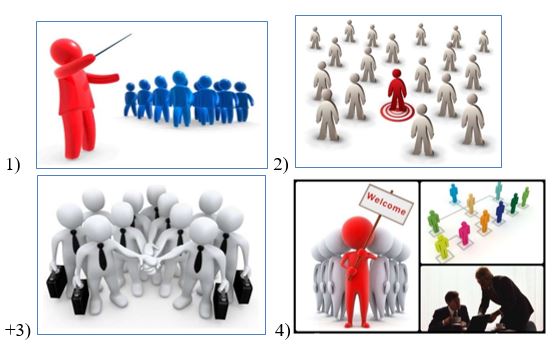 16. Что можно сказать о компетентности вышестоящего руководства, которое напрямую дает указания сотруднику, минуя его непосредственного начальника?1) Это право главного управленца, ведь он главнее.+2) Это некомпетентно, так как статус лидера должен поддерживаться неукоснительно. Воздействовать на сотрудников нужно только через их непосредственных начальников.3) В исключительных случаях такое поведение позволительно.4) Вышестоящее руководство не имеет прав и полномочий так поступать.17. Пример формального лидерства наиболее ярко выражен в ситуации:1) Сотрудник набирает группу для решения какой-либо задачи;2) Работник высказывает недовольство условиями на предприятии, собирая вокруг себя единомышленников;3) Менеджер предлагает подчиненным увеличить объем работ, чтобы уменьшить число убытков.+4) Руководитель требует от подчиненных выполнения определенных обязанностей.18. Какими качествами должен обладать лидер, согласно теории лидерских черт?1) Инициативность и уверенность в собственных силах;2) Честность и интеллект;+3) Все вышеперечисленное;19. Дуглас Макгрегор в своих исследованиях говорит:+1) Подчиненные ведут себя так, как их вынуждает вести себя руководство;2) Поведение руководства напрямую зависит от поведения подчиненных;3) На поведение подчиненных никак не влияет руководитель;4) От начальника не зависит, что и как будет делать подчиненный.20. Какая пословица подходит для описания исследований Макгрегора на тему взаимоотношения подчиненных и руководства?+1) Рыба гниет с головы.2) И вашим, и нашим.3) Без труда не вытащишь рыбку из пруда.4) Делу время, потехе час.21. Человека, ощущающего себя лидером, можно сравнить с универсальным автомобилем, который может двигаться очень долго, поворачивать в нужный момент без топлива. С каким видом транспорта можно провести аналогию от исполнителя?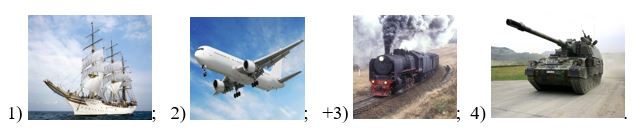 22. На каком месте бы расположился руководитель с авторитарным стилем во время совещания?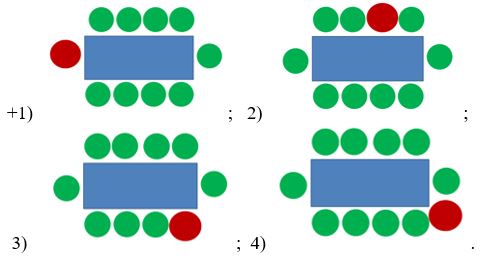 Приложение 6Порядок проведения защиты проекта или творческого отчёта о деятельности волонтёрского отрядаДля защиты проекта или творческого отчёта необходимо подготовить презентацию или видеоролик, представляющий деятельность волонтерского отряда, описание реализованных волонтерским отрядом за прошедший учебный год мероприятий, акций, проектов и т.п. Презентация (видеоролик) должна содержать следующую информацию:  название, эмблема и девиз волонтерского отряда; направления деятельности отряда; дата создания волонтёрского отряда; численный рост состава волонтёрского отряда; социальные партнеры; награды, полученные волонтёрским отрядом в различных мероприятиях (районных, областных, межрегиональных и т.д.); отзывы; описание и фотоматериалы основных мероприятий, которые организовали и провели участники волонтёрской организации за прошедший год; адрес страницы в социальных сетях Требования к презентации:Презентация должна быть выполнена в формате имеющихся в наличии компьютерных программ (MS PowerPoint 2003 (PPT) или MS PowerPoint 2007 (PPTX)) На первом слайде должны быть указаны: название волонтерского отряда, название учебного заведения, руководитель волонтерского отряда.  На слайдах должен обязательно присутствовать иллюстративный материал высокого качества. Объем конкурсной работы (файла PPT) не должен превышать 15 Мбайт. Презентация должна включать в себя не более 10 слайдов. Требования к видеоролику:Формат – произвольный. Минимальное разрешение видеоролика – 480x360 для 4:3, 480x272 для 16:9. Максимальная продолжительность видеоролика – не более 3-х минут. Использование при монтаже и съёмке видеоролика специальных программ и инструментов – на усмотрение волонтерского отряда. Участники сами определяют жанр видеоролика (интервью, репортаж, видеоклип и т. д. и т.п.). Работа выполняется участниками на русском языке и не должна содержать грамматических ошибок. Презентация, видеоролик может сопровождаться музыкальным и (или) речевым сопровождением, смена слайдов может проходить в автоматическом режиме. При изготовлении презентации необходимо учитывать универсальность ее демонстрации (если в презентации используются "особые" шрифтовые гарнитуры, музыкальное или речевое сопровождение, необходимо прикладывать данные файлы к основному файлу презентации). Учитывая, что презентация (видеоролик) может быть использована для публичного показа, при создании презентации необходимо предусмотреть «титры», где обязательно указать авторов, исполнителей, руководителей, консультантов презентации, авторов используемых в презентации фотографий, песен, мелодий. Оценка работыОценка презентаций или видеороликов осуществляется по бальной системе по следующим критериям:  соответствие тематике; художественное оформление; информативность материалов; Творческая новизна. Оригинальность. Наличие звукового сопровождения, видеоэффекты. Общее эмоциональное восприятие. грамотность и достоверность содержания; соответствие оформления работы требованиям положения; эстетика оформления. Приложение 75. Сроки проведения конкурса
5.1. Участники представляют Работы на Конкурс после изучения темы «Влияние курения на организм человека».6. Номинации Конкурса6.1. Конкурс проводится по номинациям-темам:«Как с пользой провести свободное от учёбы время!» -  обзор занятий в свободное от учёбы время;«Здоровье в порядке - спасибо зарядке!» - конкурс социальных роликов, флешмобов о пропаганде ЗОЖ;«Это мой выбор» - различные работы по профилактике вредных привычек;7. Критерии оценки-Соответствие содержания работы целям и задачам конкурса - 10 баллов.
-Творческий подход к выполнению работы - 20 баллов.
-Качество выполнения работы - 10 баллов.
-Социально – агитационная направленность, оригинальность идеи - 20 баллов.
-Эстетическое оформление работы - 10 баллов.
-Яркость, неординарность работы - 10 баллов
-Новизна используемого сюжета - 10 баллов
-Степень информативности- 10 баллов
-Лозунг, призыв, слоган - 10 баллов
8. Награждение победителей Конкурса
8.1. Победителями считаются три участника набравшие наибольшее количество баллов.8.2. Победители Конкурса награждаются грамотами.8.3. Участники конкурса не занявшие призовые места награждаются свидетельствами об участии в конкурсе. 8.4. Работы победителей Конкурса могут в дальнейшем использоваться с целью профилактики употребления психоактивных веществ в образовательных учреждениях.Приложение 8Основные требования к социальному проекту.1) Ограниченность (по времени, целям и задачам, результатам и т.д.) – это характеристика проекта, позволяющая контролировать ход его реализации по четко определенным этапам на основании обозначенных, измеряемых результатов каждого этапа.Ограниченность проекта означает, что он содержит:- этапы и конкретные сроки их реализации;- четкие и измеряемые задачи;- конкретные и измеряемые результаты;- планы и графики выполнения работ;- конкретное количество и качество ресурсов, необходимых для реализации.2) Целостность – общий смысл проекта ясен и очевиден, каждая его часть соответствует общему замыслу и предполагаемому результату.3). Последовательность и связность – логика построения частей, которые соотносятся и обосновывают друг друга. Цели и задачи напрямую вытекают из поставленной проблемы. Бюджет опирается на описание ресурсов и сочетается с планом.4) Объективность и обоснованность – доказательность того, что идея проекта, подход к решению проблемы оказались не случайным образом, а являются следствием работы авторов по осмыслению ситуации и оценки возможностей воздействия на нее.5)Компетентность автора и персонала – адекватное выражение осведомленности авторов в проблематике, средствах и возможностях решения вопроса. Владение персонала технологиями, механизмами, формами и методами реализации проекта.6) Жизнеспособность – определение перспектив развития проекта в дальнейшем, возможности его реализации в других условиях, чем он может быть продолжен.Требования к оформлению проекта.1) Проект отпечатан, аккуратно оформлен.2) Титульная страница содержит название проекта, данные об авторах, принадлежность учреждению/организации, год и место составления.3) Если проект больше пяти страницу по объёму, то он имеет оглавление с указанием разделов и нумерации страниц.4) Если в тексте использованы цитаты, обязательны сноски на источник, если авторы использовали литературу – в конце прилагается библиографический список с указанием автора, названия книги, издательства, места и года издания.5) Желательно, чтобы каждая глава была отпечатана с новой страницы, главы разделены на смысловые абзацы.6) Проект должен быть кратким и лаконичным, как правило, не более 10 страниц читабельного текста – описания проекта.7) Форма написания проекта должна быть доступной и интересной.8) Поясняющая/дополнительная документация (сценарии, анкеты, результаты социальных опросов, отзывы, финансовые бланки и т.д.) прилагается в конце проекта.Приложение 9Мониторинг образовательных результатовДанный мониторинг проводится по окончанию курса дополнительной общеобразовательной общеразвивающей программы «Основы волонтерской деятельности»Критерии оцениваемых результатов и их показатели.1. Параметр: теоретическая подготовка обучающихся. Цель отслеживания: выявить степень соответствия знаний программным требованиям. Критерий: соответствие теоретических знаний программным требованиям. Показатели: минимальный уровень (обучающийся усвоил менее чем 1/2 объема знаний, предусмотренных программой); средний уровень (объем усвоенных знаний составляет более 1/2); максимальный уровень (обучающийся усвоил практически весь объем знаний, предусмотренных программой за конкретный период). Предлагаемые способы отслеживания: педагогическое наблюдение, тестирование, собеседование. 2. Параметр: практическая подготовка обучающихся. Цель отслеживания: выявить степень соответствия практических умений и навыков программным требованиям. Критерий: соответствие практических умений и навыков программным требованиям и умение применить знания на практике. Показатели: минимальный уровень (обучающийся овладел менее чем 1/2 объема умений и навыков, предусмотренных программой); средний уровень (объем освоенных умений и навыков составляет более 1/2); максимальный уровень (обучающийся овладел практически всеми умениями и навыками, предусмотренными программой). Предлагаемые способы отслеживания: тренинг, педагогическое наблюдение. Критерий: точность и грамотность выполнения упражнений, творческих заданий. Показатели: низкий уровень (обучающийся редко выполняет упражнения и творческие задания, предлагаемые педагогом точно и грамотно); средний уровень (обучающийся практически всегда точно и грамотно выполняет упражнения и творческие задания, предлагаемые педагогом); высокий уровень (обучающийся точно и грамотно выполняет упражнения и творческие задания, предлагаемые педагогом). Предлагаемые способы отслеживания: педагогическое наблюдение, тренинг, творческое задание. Критерий: креативность в выполнении практических заданий. Показатели: начальный уровень (обучающийся в состоянии выполнить лишь простейшие практические задания); репродуктивный уровень (выполняет в основном задания на основе образца); творческий уровень (выполняет практические задания с элементами творчества). Предлагаемые способы отслеживания: творческие задания, тренинг, педагогическое наблюдение. 3. Параметр: сформированность коллектива. Цель отслеживания: выявить степень сформированности коллектива единомышленников. Критерий: развитие межличностных отношений в коллективе. Показатели: начальный уровень (доброжелательные отношения сложились между отдельными членами коллектива); средний уровень (практически между всеми членами коллектива сложились доброжелательные отношения); высокий уровень (между всеми членами коллектива сложились доброжелательные отношения). Предлагаемые способы отслеживания: анкетирование, педагогическое наблюдение, собеседование, тренинги. Критерий: развитие самоуправления в коллективе. Показатели: низкий уровень (если один из коэффициентов первых трех блоков меньше 0,5); средний уровень (если один из коэффициентов первых трех блоков больше 0,5 и меньше 0,8); высокий уровень (если один из коэффициентов первых трех блоков больше 0,8). Предлагаемые способы отслеживания: «Определение уровня развития самоуправления в коллективе» Критерий: умение проявлять лидерские способности. Показатели: низкий уровень (обучающийся не пользуются авторитетом среди обучающихся коллектива); средний уровень (пользуется авторитетом среди большинства); продвинутый уровень (пользуется авторитетом практически среди всех обучающихся коллектива: его уважают, считаются с мнением, доверяют ответственные дела). Предлагаемые способы отслеживания: педагогическое наблюдение. Критерий: удовлетворенность подростка различными сторонам жизни коллектива. Показатели: низкий уровень (обучающийся почти всегда не удовлетворен всеми сторонами жизни коллектива); средний уровень (обучающийся удовлетворен практически всеми сторонами жизни коллектива); высокий уровень (обучающийся удовлетворен всеми сторонами жизни коллектива). Предлагаемые способы отслеживания: «Наши отношения» Критерий: психологическая атмосфера в коллективе. Показатели: низкий уровень (средняя оценка коллектива ниже 5 баллов); средний уровень (средняя оценка коллектива составляет от 5 до 7 баллов); высокий уровень (средняя оценка коллектива выше 7 баллов). Предлагаемые способы отслеживания: методика Л. Г. Жедуновой «Психологическая атмосфера в коллективе» Приложение 10Тренинг на выявление практических навыков в волонтерской деятельностиЦель: отработка навыков профессиональных компетенций, связанных с организацией и управлением волонтерской деятельностью.Время работы: 45 минут.Кейс 1. Мотивация для участия в АкцииВводная информация. Отдел спорта и молодёжной политики выступил с предложением активно поучаствовать в организации общегородской волонтерской акции ко Дню Победы «Поздравь ветерана», которая должна пройти в городе в период с 01 по 05 мая.  Волонтеры должны работать 5 дней с 01 по 05 мая по 3 часа. С 05 по 07 мая будет проводиться сортировка и вычитка посланий, с последующим вручением перед торжественным митингом, посвященном 9 Мая.Атрибутика, открытки, ручки, планшеты выдаются. Задача волонтеров: привлечь как можно больше жителей и гостей города к подписанию поздравительных открыток ветеранам войны.  Задание: подготовить программу мотивации для активного участия в акции, учитывая контингент жителей и гостей города.Кейс 2. Вводная информация. Культурный центр «Н» пригласил волонтеров на обслуживание Московского культурного форума. (В рамках форума более 500 учреждений культуры российского и мирового значения представили свои лучшие работы).Функционал: встреча гостей, навигация, работа на площадках форума, работа в сми.	Мотивация волонтерам: грамоты, экипировка остается у волонтеров.Предоставляемые сервисы волонтерам от организаторов: питание 2 раза в день.Время работы волонтеров: продолжительность одной смены-16 часов.Задание: разработать компетентностный портрет волонтера в зависимости от его функционала на данном мероприятии	Кейс 3. Координация волонтеров.Вводная информация. МБУК ЦКС МО ГО «Долинский» обратились с просьбой предоставить волонтеров для проведения районного фестиваля -конкурса ретромузыки "Незабытые мелодии", который проходит в течение трех дней на базе ККЗ «Россия».Волонтеры требуются по следующим направлениям: Помощь в организации и проведении выставки 30 общественных объединений (подготовка выставки осуществляется накануне вечера, выставка проходит в течение всего дня); Помощь в организации питания участников конкурса (100 человек, питание в 3 смены, 3 обеда в течение 3 дней); Помощь в организации и проведении круглого стола руководителей общественных организаций (проходит в течение трех часов в один из дней конкурса); Помощь в проведении очного этапа конкурса (презентации на сцене, которые проходят на протяжении 4 часов в концертном зале) и концерта на церемонии закрытия (2 часа в вечернее время).Задание: Определить количество волонтеров, которых необходимо привлечь к данному мероприятию, и составить примерный график их работы; Составить список необходимых вопросов к организаторам мероприятия; Составить схему коммуникации с волонтерами во время проведения мероприятий (на какие функциональные группы будут разбиты волонтеры, кто и каким образом будет осуществлять координирование их действий).	Кейс 4. Индивидуальные ситуационные кейсы.Вы являетесь волонтёром в Вашем волонтерском объединении. В своей работе Вам приходится сталкиваться со следующими непредвиденными ситуациями. Как Вы себя поведете в этих случаях? Организаторы мероприятия обратились к волонтерам, ответственным за встречу и регистрацию гостей, убраться в помещении перед началом проведения мероприятия (подмести полы, протереть пыль, отмыть стойку регистрации). Организаторы мероприятия отказались предоставить волонтерам питание при 8-часовом рабочем дне. Волонтерам было дано задание встретить очень важных гостей рано утром, а автобус для встречи делегации не приехал. Организаторы забыли выдать Вам новую программу мероприятия, и вы предоставляете гостям неактуальную информацию. О том, что организаторы в последний момент переделали программу, Вы узнаете случайно незадолго до начала концерта. Вы с волонтерами приходите в помещение, где проходит мероприятие, и выясняете, что в нем одновременно проходит два мероприятия. Мероприятие перенеслось на следующий день, а организаторы забыли Вас об этом предупредить. Вы уже приехали на место, у вас нет возможности работать в другой день. Вам нужно срочно решить очень важный организационный вопрос, но Вы потеряли лицо, ответственное за работу с волонтерами на мероприятии. Для работы на мероприятии одновременно привезли волонтеров двух волонтерских объединений и поставили их работать на одну функцию. Каждое волонтерское объединение работает по своей системе, и вы никак не можете найти общий язык друг с другом. Незадолго до начала мероприятия потерялся ребенок, и вас попросили его найти. При этом вам нужно заниматься встречей и регистрацией гостей. Половина волонтеров попали в пробку и не могут вовремя приехать на мероприятие.Кейс 5. Вводная информация.  Весенняя неделя добра (далее - ВНД) - ежегодная общероссийская добровольческая акция, которая проводится повсеместно в нашей стране, начиная с 1997 года, и формируется на основе добровольческих мероприятий различных организаций, учреждений и частных лиц, которые организуют социально значимые благотворительные мероприятия.Целью ВНД является продвижение идеи добровольчества как важного ресурса для решения социальных проблем местного сообщества и повышение гражданской активности населения; популяризация идей, ценностей и практики добровольчества; укрепление сотрудничества между институтами гражданского общества и органами государственной власти в совместном решении социальных проблем. Цели и задачиВНД полностью отвечают приоритетам государственной политики в области поддержки добровольчества, государственной молодежной и социальной политике, и нацелены на их реализацию.Поэтому эта акция своего рода уникальное партнерское мероприятие, неделя добровольцев, которая ежегодно объединяет усилия сотен тысяч добровольцев по всей России - школьников, студентов, представителей учебных, общественных, коммерческих и государственных учреждений, органов власти, СМИ и всех желающих - для совместного решения социально значимых задач от самых маленьких до общероссийских.Координация мероприятий недели осуществляется Национальным координационным комитетом (НКК), который состоит из региональных представителей, а общую координацию ВНД по России осуществляет Российский центр развития добровольчества (МДМ). С 2010 года ВНД реализуется при поддержке Минэкономразвития.Задание: составить целевую модель для проекта «Весенняя неделя добра» в Долинске. Указать потенциальных партнеров.Условия: Район выбираете самостоятельно; Целевых групп не более 3-х; Предпочтительно не планировать материальные ресурсы; Срок реализации проекта - одна календарная неделя апреля месяца.Приложение 11Методика определения уровня развития самоуправления в подростковом коллективе на 2 году обучения. Цель: определить уровень развития ученического самоуправления. Ход опроса На доске дано смысловое значение цифровых кодов:4 – «Да»;3 – «Скорее да, чем нет»;2 – «Трудно сказать»;1 – «Скорее нет, чем да»;0 – «Нет».Обработка и интерпретация результатовПри обработке результатов 24 предложения разбиваются на 6 блоков. Данная систематизация обусловлена выявлением различных аспектов самоуправления:включенность подростков в самоуправленческую деятельность (предложения 1-4);организованность подросткового коллектива (5-8);ответственность членов коллектива за его дела (9-12);включенность волонтерского отряда в дела всего коллектива (13-16);отношения коллектива волонтеров к другим общностям образовательного учреждения (17-20);ответственность волонтеров за дела всего образовательного учреждения (21-24);По каждому блоку подсчитывается сумма баллов, выставленных всеми участниками опроса. Затем она делится на число участников опроса и на 16 (16 – максимальное количество баллов, которое может указать опрашиваемый в каждом блоке). Уровень самоуправления коллектива определяется по результатам выведения коэффициентовпервых трех блоков. Если хотя бы один их коэффициентов меньше 0,5, то уровень самоуправления низкий; если больше 0,5 и меньше 0,8 – средний, если 0,8 – высокий.Приложение 12Методика Л. Г. Жедуновой «Психологическая атмосфера в коллективе»Цель: изучить психологическую атмосферу в коллективе.Ход опросаКаждому педагогу, подростку предлагается оценить состояние психологической атмосферы в коллективе по девятибальной системе. Оцениваются полярные качества:9 8 7 6 5 4 3 2 11. Дружелюбие1. Враждебность2. Согласие2. Несогласие3. Удовлетворенность3. Неудовлетворенность4. Увлеченность4. Равнодушие5. Результативность5. Нерезультативность6. Теплота отношений6. Холодность взаимоотношений7. Сотрудничество7. Отсутствие сотрудничества8. Взаимная поддержка8. Недоброжелательность9. Занимательность9. Скука10. Успешность10. НеуспешностьОбработка и интерпретация результатовЧем выше балл, тем выше оценка психологического климата, и наоборот. Анализ результатов предполагает субъективные оценки состояния психологического климата и их сравнение между собой. А также вычисление средней для коллектива оценки атмосферы.Рекомендовано метод советом  от «28» августа 2020г Протокол № 1 Рассмотрено на педсоветепротокол № 1 от «31» августа 2020г.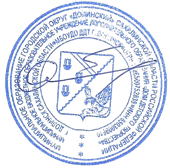 Утверждаюдиректор МОУДО ДДТ г. Долинск__________________Община Г.АЦелевой разделПояснительная запискаАктуальность программыНовизна программыОтличительные особенности программыАдресат программыЦель и задачиПланируемы результатыСроки реализации программыОсновные формы и методы организации учебного процессаСтр.3Стр.3Стр.4Стр.4Стр.5Стр.5Стр.6Стр.7Стр.7Содержательный разделУчебно-тематическое планирование на 1 год обученияСодержание учебной программы на 1 год обученияУчебно- тематическое планирование на 2 год обученияСодержание учебной программы на 2 год обученияОтслеживание результатовКалендарный учебный график на 2020-2021 учебный годСтр.12Стр. 13Стр.16Стр.17Стр.19Стр.20Организационный разделДидактическое и техническое оснащениеНаправления волонтерской деятельностиКадровое обеспечениеСтр.20Стр.21Стр. 21Список литературыПриложение 1. Анкета для обучающихся по программе «Основы волонтерского движения»Приложение 2. Анкета для родителейПриложение 3. Критерии педагогического наблюденияПриложение 4. Тесты по истории добровольчестваПриложение 5. Тест по теме: «Лидерство»Приложение 6. Порядок проведения защиты проекта или творческого отчёта о деятельности волонтёрского отрядаПриложение 7. Положение о конкурсе творческих проектов «Здоровье- бесценное богатство»  Приложение 8. Требования к социальному проектуПриложение 9. Мониторинг образовательных результатов Приложение 10. Тренинг на выявление практических навыков Приложение 11. Методика определения уровня развития самоуправления в подростковом коллективе Приложение 12. Методика Л.Г. Жедуновой «Психологическая атмосфера в коллективе»Стр. 22Стр.24Стр.26Стр. 27Стр.30Стр. 34Стр. 38Стр. 40Стр. 42Стр. 44Стр. 46Стр. 49Стр. 52Год обученияКол-во часов в неделюПериодичность занятий в неделюКол-во часов в год1 год обучения4 ч.2 раза144 ч.2 год обучения4 ч.2 раза144 ч.Основная формаОбразовательная задача, решаемая на занятиях Методы1.Познавательное занятие Передача информацииБеседа, рассказ, доклад, лекция. 2. Практическое занятие по отработке определенного умения Обучение. Вырабатывать умение применять теорию на практике. Формировать умения и навыки путем выполнения поставленных задач. Применение знаний в новых условиях. Обмен идеями, опытом «Трудовой десант», тренинг, конференция, мастер- класс, организация ктд,3.Самостоятельная деятельностьПоиск решения проблемы самостоятельноВстреча, «трудовой десант», тренинг, мастер- класс, акция, семинары, проект. 4. Игровая форма Создание ситуаций занимательности Создание ситуации занимательности. Усиление мотивации учения. Формирование познавательной деятельности, углубление и расширение знаний, перенос теоретического учебного материала в практическую деятельностьИгра, конкурсы, соревнования, деловая (ролевая) игра5.Контроль знанийОценка и корректировка знаний, уменийТесты, беседа, наблюдение, анкетирование6. ЛекцияФормирование мотивации, установка на активное восприятие  Занятие - лекция7. КонференцияРасширение, закрепление и совершенствование знанийЗанятие - конференция8. АкцияСоциально значимое, комплексное мероприятие, действие для достижения какой-либо цели. Информация, пропаганда, организационная деятельность. Овладение методикой организации акций.Агитационная, информационная, благотворительная, трудовая9.Коллективно Творческое ДелоОганизация яркой, наполненной трудом и игрой, творчеством и товариществом, мечтой и радостью жизни. Овладение методикой организации ктдКтд 10. Мастер-класс поисковый, творческий, самостоятельный характер деятельности участниковМастер-класс10.Модульное занятиеСпособствует пооперационному усвоению материала, контроль знаний, умений, навыков, их коррекция.Можно использовать все методы№ Наименование разделов, темОбщее количество часов теоретических  практическихКонтроль знанийРаздел 1. Волонтерская деятельность как одна из форм социального служения- 4 ч.Раздел 1. Волонтерская деятельность как одна из форм социального служения- 4 ч.Раздел 1. Волонтерская деятельность как одна из форм социального служения- 4 ч.Раздел 1. Волонтерская деятельность как одна из форм социального служения- 4 ч.Раздел 1. Волонтерская деятельность как одна из форм социального служения- 4 ч.Раздел 1. Волонтерская деятельность как одна из форм социального служения- 4 ч.1Вводное занятие22-беседа2История добровольчества Роль волонтера в решении социальных проблем местного сообщества 22-тестРаздел 2. Игровые технологии в работе волонтера – 30 ч.Раздел 2. Игровые технологии в работе волонтера – 30 ч.Раздел 2. Игровые технологии в работе волонтера – 30 ч.Раздел 2. Игровые технологии в работе волонтера – 30 ч.Раздел 2. Игровые технологии в работе волонтера – 30 ч.Раздел 2. Игровые технологии в работе волонтера – 30 ч.3Игры-адаптации. Игры с эстрады 826Наблюдение 4Игровая программа1028Практическая работа5Организация игровых переменок, детских праздников 12-12Самостоятельная работаРаздел 3. Работа волонтеров по пропаганде ЗОЖ – 29 ч.Раздел 3. Работа волонтеров по пропаганде ЗОЖ – 29 ч.Раздел 3. Работа волонтеров по пропаганде ЗОЖ – 29 ч.Раздел 3. Работа волонтеров по пропаганде ЗОЖ – 29 ч.Раздел 3. Работа волонтеров по пропаганде ЗОЖ – 29 ч.Раздел 3. Работа волонтеров по пропаганде ЗОЖ – 29 ч.6Виды зависимостей. Ролевая игра «Мир без алкоголя» Умение отказываться. 761Тест7 Влияние курения на организм человека725Конкурс творческих проектов8Алкоголь и закон. Встреча с инспектором КДН 752Беседа 9 Компьютерная, игровая зависимости. 826Практическая работаРаздел 4. Информационные технологии в работе волонтеров- 18  ч.Раздел 4. Информационные технологии в работе волонтеров- 18  ч.Раздел 4. Информационные технологии в работе волонтеров- 18  ч.Раздел 4. Информационные технологии в работе волонтеров- 18  ч.Раздел 4. Информационные технологии в работе волонтеров- 18  ч.Раздел 4. Информационные технологии в работе волонтеров- 18  ч.10 Информационный буклет. Принципы создания. 1028Практическая работа11Листовка 826Самостоятельная работаРаздел 5. Основы проведения социальных дел – 40 ч.Раздел 5. Основы проведения социальных дел – 40 ч.Раздел 5. Основы проведения социальных дел – 40 ч.Раздел 5. Основы проведения социальных дел – 40 ч.Раздел 5. Основы проведения социальных дел – 40 ч.Раздел 5. Основы проведения социальных дел – 40 ч.12Социальная акция.242 22Наблюдение13Организация  социальных дел гражданско- патриотической направленности16-16Практическая работаРаздел 6. Психологическая подготовка волонтеров – 9ч.Раздел 6. Психологическая подготовка волонтеров – 9ч.Раздел 6. Психологическая подготовка волонтеров – 9ч.Раздел 6. Психологическая подготовка волонтеров – 9ч.Раздел 6. Психологическая подготовка волонтеров – 9ч.Раздел 6. Психологическая подготовка волонтеров – 9ч.14Особенности работы с младшими школьниками22Тест15 Психологические особенности людей пожилого возраста 211Беседа16Тренинг личностного роста 1-1Наблюдение17 Тренинг коммуникативных навыков 211Наблюдение18 Тренинг толерантности211НаблюдениеРаздел 7. Специальная подготовка волонтеров – 14 ч.Раздел 7. Специальная подготовка волонтеров – 14 ч.Раздел 7. Специальная подготовка волонтеров – 14 ч.Раздел 7. Специальная подготовка волонтеров – 14 ч.Раздел 7. Специальная подготовка волонтеров – 14 ч.Раздел 7. Специальная подготовка волонтеров – 14 ч.19Помощь ветеранам и пожилым людям 1028Наблюдение20Итоговое занятие422Творческий отчет Итого: 14438106№ Наименование разделов, темОбщее количество часов теоретических  практическихКонтрользнанийРаздел 1. Организационные вопросы деятельности добровольческого объединения – 10 ч.Раздел 1. Организационные вопросы деятельности добровольческого объединения – 10 ч.Раздел 1. Организационные вопросы деятельности добровольческого объединения – 10 ч.Раздел 1. Организационные вопросы деятельности добровольческого объединения – 10 ч.Раздел 1. Организационные вопросы деятельности добровольческого объединения – 10 ч.1Вводное занятие211Беседа 2Деятельность общественного объединения волонтеров  826Наблюдение 11Раздел 2. Работа волонтеров по пропаганде ЗОЖ – 12 ч.11Раздел 2. Работа волонтеров по пропаганде ЗОЖ – 12 ч.11Раздел 2. Работа волонтеров по пропаганде ЗОЖ – 12 ч.11Раздел 2. Работа волонтеров по пропаганде ЗОЖ – 12 ч.11Раздел 2. Работа волонтеров по пропаганде ЗОЖ – 12 ч.3Наркомания. Разработка и проведение классных часов по профилактике  6-6Практическая работа4ВИЧ-инфекция. Разработка и проведение классных часов по профилактике. 6-6Практическая работаРаздел 3. Информационные технологии в работе волонтера – 24 ч.Раздел 3. Информационные технологии в работе волонтера – 24 ч.Раздел 3. Информационные технологии в работе волонтера – 24 ч.Раздел 3. Информационные технологии в работе волонтера – 24 ч.Раздел 3. Информационные технологии в работе волонтера – 24 ч.5 Новостная статья 422Публикации6Взаимодействие НКО с объектами внешней среды 422Наблюдение7Понятие социальной рекламы. Социальный плакат. 624Публикации8  Социальный видеоролик  1028Творческая работаРаздел 4. Школа социальных технологий – 20ч.Раздел 4. Школа социальных технологий – 20ч.Раздел 4. Школа социальных технологий – 20ч.Раздел 4. Школа социальных технологий – 20ч.Раздел 4. Школа социальных технологий – 20ч.9 Технология «Равный обучает равного» 624Наблюдение10Дискуссия 624Практическая работа11 Социальный театр 826НаблюдениеРаздел 5. Основы социального проектирования и проведения социальных дел – 36 ч.Раздел 5. Основы социального проектирования и проведения социальных дел – 36 ч.Раздел 5. Основы социального проектирования и проведения социальных дел – 36 ч.Раздел 5. Основы социального проектирования и проведения социальных дел – 36 ч.Раздел 5. Основы социального проектирования и проведения социальных дел – 36 ч.12 Социальная акция. Проведение благотворительных, экологических и др. акций 20-20Самостоятельная работа13 Разработка и реализация социальных проектов16214Презентация социального проекта Раздел 6. Специальная подготовка волонтеров- 14 ч.Раздел 6. Специальная подготовка волонтеров- 14 ч.Раздел 6. Специальная подготовка волонтеров- 14 ч.Раздел 6. Специальная подготовка волонтеров- 14 ч.Раздел 6. Специальная подготовка волонтеров- 14 ч.14Помощь ветеранам и пожилым людям 8-8НаблюдениеБеседа15Технология общения и работы с людьми с ограниченными возможностями 624НаблюдениеБеседаРаздел 7.Лидерство в волонтерском объединении- 14 ч.Раздел 7.Лидерство в волонтерском объединении- 14 ч.Раздел 7.Лидерство в волонтерском объединении- 14 ч.Раздел 7.Лидерство в волонтерском объединении- 14 ч.Раздел 7.Лидерство в волонтерском объединении- 14 ч.16 Лидер. Типы лидерства211Тест17Рефлексия211Беседа18 Участие во Всероссийских конкурсах «Доброволец РФ»10-10Самостоятельная работаРаздел 8.Организация детских праздников – 14 ч.Раздел 8.Организация детских праздников – 14 ч.Раздел 8.Организация детских праздников – 14 ч.Раздел 8.Организация детских праздников – 14 ч.Раздел 8.Организация детских праздников – 14 ч.19Организация детских праздников14-14Самостоятельная работаНаблюдение20Итоговое занятие422Творческий отчетИтого: 14423121Вид контроляСредства Цель Входящий Анкетирование, педагогическое наблюдение, беседаВыявление требуемых на начало обучения знаний, определений целей обучения обучающимися для дальнейшей корректировки (при необходимости)ПромежуточныйТест, анкетирование, педагогическое наблюдение, беседа, практическая и самостоятельная работа, участие в конкурсах различного уровня, презентация проектаКонтроль за ходом обученияИтоговый Защита проекта, творческий отчет, участие в конкурсе «Доброволец.РФ», мониторингОценка уровня подготовкиГод обученияДата начала занятийДата окончания занятийКол-во учебных недельКол-во днейКол-во часовРежим занятийЗимниеканикулы1 год обучения01.09.25.05.3672144Вторник16.00-18.00Четверг16.00 -18.0001.01.21-10.01.212 год обучения--3672144--Развитие личностных качествКритерийНизкий уровеньСредний уровеньВысокий уровеньСоциальная активностьСистематичность  участия в организации и проведении массовых мероприятий.Обучающийся  редко принимает участие в организации и проведении массовых мероприятийПрактически  всегда принимает участие в организации и проведении массовых мероприятийОбучающийся  систематически принимает участие в организации и проведении массовых мероприятийТолерантностьТерпимость  к иному образу жизни, поведению, обычаям, чувствам, мнениям, идеям, верованиям. Проявляет нетерпимость Не всегда проявляет терпимостьВсегда проявляет терпимостьЭмпатияСпособность  понимать внутренний мир другого человека, проникать в ее чувство, отзываться на них и сопереживать, умение проявлять заботу к окружающим людямОбучающийся   периодически проявляет заботу об окружающих его людях, редко проявляя собственную инициативу в оказании им помощиНередко   проявляет заботу об окружающих его людях, если это не мешает его личным планам и деламВсегда  проявляет заботу об окружающих его людях, старается помочь любому и его поддержатьАльтруизмГотовность  бескорыстно действовать на пользу других людейВ первую очередь возникает вопрос, что данная работа даст обучающемусяЕсли обучающемуся интересно мероприятиеЖелание  принести пользу окружающим без мыслей о собственной выгодеТерпение Способность  переносить учебные нагрузки в течение определенного времени, преодолевать трудности.Терпения   хватает меньше чем на 1/2 занятияТерпения  хватает больше чем на 1/2 занятияТерпения  хватает на все занятиеВоля  Способность  активно побуждать себя к практическим действиям.Волевые  усилия подростка постоянно побуждаются извнеИногда  самим собойВсегда  самим подросткомСамоконтроль Умение  контролировать свои поступкиОбучающийся  находится под постоянным контролем извнеОбучающийся  периодически контролирует себя самОбучающийся   постоянно контролирует себя самТрудолюбие Умение  охотно выполнять порученную работуОбучающийся  редко охотно берется за работуКак  правило, обучающийся охотно берется за работу, стараясь выполнить ее хорошоЛюбую  работу обучающийся выполняет всегда охотно, старается сделать ее хорошоОтветственность Умение  хорошо и в срок выполнять порученное делоОбучающийся  редко или плохо выполняет порученную ему работу в срокВ  большинстве случаев хорошо и в срок выполняет порученную ему работуВсегда  хорошо и в назначенный срок выполняет порученное ему делоОрганизованность Умение  правильно распределять свою работу по времени и выполнять ее согласно плануОбучающийся  не умеет правильно распределять свою работу по времениВ  большинстве случаев правильно распределяет свою работу по времениВсегда  правильно, распределяет свою работу по времениИнициативность Умение  быть инициатором в организуемых делахОбучающийся   редко сам начинает новое делоДовольно  часто выступает зачинателем нового делаВсегда  выступает зачинателем всех дел, не стремясь получить за это никакого признания и поощренияСамооценкаСоответствие   своих возможностей с реальными достижениямиОбучающийся  переоценивает свои возможностиОбучающийся  недооценивает свои возможностиОбучающийся  адекватно сравнивает свои возможности с реальными достижениямиСтремление  к успехуСпособность  быть первым во многих делахОбучающийся  стремится быть первым в чем-то одном, особо его интересующем виде работыСтремится  быть первым во многих видах  деятельности, но особое внимание уделяет достижениям в какой-то одной областиВсегда  и во всем стремится быть первымКонфликтность Умение  вести себя в конфликтных ситуацияхОбучающийся  периодически провоцирует конфликтыСам  в конфликтах не участвует, старается их избегатьПытается  самостоятельно уладить возникающие конфликтыЧувство  товариществаУмение  помогать своим товарищам в трудных ситуацияхОбучающийся  редко помогает товарищам; если его просят, может отказатьПомогает  товарищам, если его просятВсегда  помогает товарищамОтношение  к употреблению психоактивных веществХарактер  отношения к табакокурению, алкоголизму и наркоманииОбучающийся   имеет позитивное или недостаточно сформированное негативное отношение к употреблению психоактивных веществИмеет  практически сформированное негативное отношение к употреблению психоактивных веществИмеет  четко сформированное негативное отношение к употреблению психоактивных веществПоложение 
о конкурсе творческих проектов «Здоровье - бесценное богатство»1. Общие положения
1.1. Настоящее Положение о проведении  конкурса творческих проектов «Мы за здоровый образ жизни» (далее-конкурс)регламентирует порядок и правила организации и проведения конкурса 
1.2. Организатором Конкурса является руководитель отряда И.Н. Кузнецова2. Цели и задачи Конкурса
2.1. Целями Конкурса являются: развитие у детей и подростков отрицательного отношения к распространению и злоупотреблению психоактивных веществ, формирование навыков здорового и безопасного образа жизни, ценностного отношения к своему здоровью, неприятия алкоголя, табака и наркотиков.
2.2. Задачами Конкурса являются:
- усиление работы по первичной профилактике употребления психоактивных веществ среди обучающихся образовательных учреждений;- развитие творческих способностей детей и подростков;- раскрытие творческой индивидуальности и развитие социальной активности молодого поколения, в том числе в сфере профилактики;- совершенствование профилактической работы, основанной на развитии мотивации обучающихся к ведению здорового образа жизни.3. Участники конкурсаКонкурс проводится среди обучающихся добровольческого отряда «SWAG»
4. Требования к оформлению творческих работ.4.1. Работы должны быть направлены на профилактику вредных привычек и формирование здорового образа жизни у подростков и молодежи. Работы, не раскрывающие данные направления, к конкурсу не допускаются и отклоняются по формальному признаку. Рекомендуется избегать употребления изобразительных штампов (перечеркнутых сигарет, шприцев, бутылок, изображения смерти и т.п.).4.2. В рамках Конкурса Участники создают плакаты социальной рекламы, рисунки, комиксы, буклеты, видеоролики, презентации  (далее – Работы), раскрывающие тематику: «Здоровье - бесценное богатство»
 4.5. Требования к оформлению плакатов, рисунков, комиксов: участники Конкурса представляют рисунки и плакаты, комиксы, выполненные в самой разной технике (например: гуаши, акварели, аппликации, смешанной техники т.п.) Размер плаката - А2, А3. Рисунки выполняются на плотной белой бумаге для рисования. В правом верхнем углу оборотной стороны плаката указывается информация об авторе: фамилия, имя автора (авторов) работы, название работы.4.6. Требования к оформлению буклетов: Буклет оформляется на формате А-4 (с двух сторон) в программе Microsoft Office Publisher, Microsoft Word и должен иметь выходные данные (название работы, авторы)4.7. Требования к оформлению презентаций и видеороликов: Презентация должна быть выполнена в формате имеющихся в наличии компьютерных программ (MS PowerPoint 2003 (PPT) или MS PowerPoint 2007 (PPTX)). Формат видеоролика произвольный. Минимальное разрешение видеоролика – 480x360 для 4:3, 480x272 для 16:9. Максимальная продолжительность видеоролика – не более 3-х минут.Использование при монтаже и съёмке видеоролика специальных программ и инструментов – на усмотрение участников конкурса. Участники сами определяют жанр видеоролика (интервью, репортаж, видеоклип и т. д. и т.п.). Презентация, видеоролик может сопровождаться музыкальным и (или) речевым сопровождением, смена слайдов может проходить в автоматическом режиме.Каждый подросток заполняет бланк со следующими цифровыми кодами и предложениями. 43210 1. Считаю для себя важным добиться, чтобы мой коллектив работал лучше. 43210 2. Вношу предложения по совершенствованию работы коллектива. 43210 3. Самостоятельно организую отдельные мероприятия в коллективе. 43210 4. Участвую в проведении итогов работы коллектива, в определении ближайших задач. 43210 5. Считаю, что коллектив способен к дружным самостоятельным действиям. 43210 6. У нас в коллективе все обязанности четко и равномерно распределяются между ребятами. 43210 7. Выбранный актив не пользуется авторитетом среди всех членов нашего коллектива. 43210 8. Считаю, что актив хорошо и самостоятельно справляется со своими обязанностями в нашем коллективе. 43210 9. Считаю, что ребята нашего коллектива добросовестно относятся к выполнению своих общественных обязанностей. 43210 10. Своевременно и точно выполняю решения, принятые собранием или активом коллектива. 43210 11. Стремлюсь приложить усилия, чтобы задачи, поставленные перед коллективом, были выполнены. 43210 12. Готов ответить за результаты своей работы и за результаты работы своих товарищей. 43210 13. Мы хорошо представляем себе задачи, которые стоят перед нашим коллективом. 43210 14. Обучающиеся моего коллектива часто участвуют в организации разнообразных мероприятий нашего образовательного учреждения. 43210 15. Мы стремимся помочь в решении задач, стоящих перед нашим коллективом. 43210 16. Мои товарищи регулярно участвуют в обсуждении проблем, стоящих перед нашим коллективом. 43210 17. Мы стремимся к тому, чтобы сотрудничать в решении задач, стоящих перед нашим коллективом, с другими обучающимися нашего образовательного учреждения. 43210 18. Удовлетворен отношением моих товарищей к другим обучающимся нашего образовательного учреждения не занимающихся волонтерской деятельностью. 43210 19. Мы стараемся помочь другим обучающимся нашего образовательного учреждения в разрешении трудностей, возникших перед ними. 43210 20. Считаю, что обучающиеся, избранные в органы самоуправления нашей организации волонтеров, пользуются заслуженным авторитетом. 43210 21. Считаю, обучающиеся моего коллектива добросовестно относятся к выполнению поручений органов самоуправления всего коллектива. 43210 22. Мы стремимся к тому, чтобы наш коллектив достиг более высоких результатов в профилактической работе среди подростков нашего образовательного учреждения. 43210 23. Готов отстаивать интересы всего коллектива в других коллективах нашего образовательного учреждения и общественных организациях. 43210 24. Осознаю свою ответственность за результаты профилактической работы всего нашего коллектива. 